КАРТА ДИСТАНЦИОННОГО ЗАНЯТИЯДата: 03.02.2022Класс: 3Предмет: технологияУчитель: Орлова О. А.Адрес обратной связи:  ol_orl_65@mail.ruИнструкция для учащегося: для урока понадобятся: продукты (хлеб или батон, сливочное масло или майонез, колбаса, сыр, овощи), нож, разделочная доска.     Тема: Бытовые электроприборы. Безопасное пользование ими.Цели: закрепить знания о бытовых электроприборах, их значении в жизни человека;   выработать правила техники безопасности при использовании электрических приборов дома.                                                    Ход урока.Какие бытовые электроприборы вы знаете? Все электроприборы можно разделить на три группы:      1) Электрические приборы с нагревательным устройствам – это плойки, чайник, утюг.      2) Электрические приборы с действующим двигателем, мотором – стиральная машина, холодильник, кофемолка, комбайн.      3) Осветительные приборы – это всевозможные лампы.     2.   Случаи, когда электроприборы могут быть опасными:                  а) Электрочайник (Включают не налив воды, включают в неисправленную розетку, выключают мокрыми руками, забывают выключить после того, как в нём вскипела вода).                б) Электрический утюг (Оставляют включенным без присмотра, ставят на легковоспламеняющуюся поверхность).                в) Стиральная машина (Включают без разрешения родителей, открывают крышку или дверцу во время работы машины).                             - Какой же вывод можно сделать?(Очень часто человек сам становится виновником опасных ситуаций, то есть он их сам создаёт).- Ребята, а знаете ли вы номер телефона, по которому нужно звонить во время пожара и в экстренных ситуациях. (0 – 1, с сотового 010, или 112).3. Вспомните правила пользования электроприборами. Посмотрите видио, перейдя по ссылке:                                 https://yandex.ru/video/preview/15335637181315397124. Памятка. Правила безопасности при пользовании электроприборами.Нельзя браться за электроприборы мокрыми руками. Находясь в воде, не пользуйтесь электрическими устройствами. Пользоваться феном и сетевой электробритвой желательно вне ванной комнаты.2.Нельзя вынимать вилку из розетки, дёргая за шнур – он может оборваться и оголить провод.3. Нельзя прикасаться к оголённым проводам.4. Уходя из дома не забудьте выключить телевизор, магнитофон, утюг, чайник и другие электроприборы. Нельзя их оставлять включенными без надзора.5. Нельзя баловаться спичками и зажигалками возле электроприборов.6.Нельзя тушить водой горящее электрическое устройство, подключённое в электрическую сеть.7. Пользуйтесь электроприборами, соблюдая правила безопасности, указанные в заводской инструкции, своевременно проводите их ремонт. Работы по проведению и ремонту электроприборов доверяйте исключительно профессионалам.8. Не включайте одновременно большое количество электроприборов. Это может привести к перегрузке сети и возгоранию.9. Не развешивайте для просушки вещи на электронагревательных приборах и на электрической проводке.9. Не дотрагивайтесь до нагреваемого сосуда и воде, когда нагреватель включен.10.Чтобы избежать пожара, бытовые электроприборы нужно устанавливать на специальных подставках и на безопасном расстоянии от легко загорающихся предметов.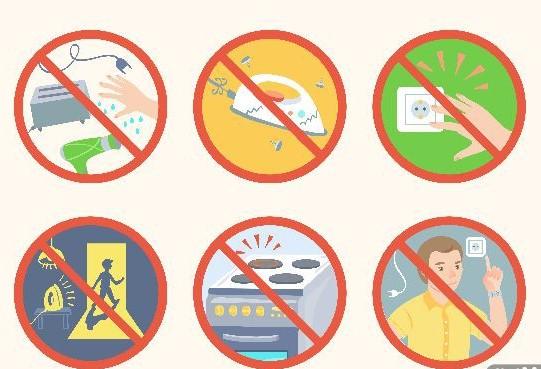 5.  Практическая работа. Выполните тест. Ответы запишите на листочке:                                                       1. г                                                       2. с                                                       3. к Тест.1.У вас загорелся телевизор. Какими должны быть ваши действия?Ответ:а) накрыть влажной тканью;б) обесточить телевизор;в) позвонить по 01.2. На сковороде загорелось масло. Какими должны быть ваши действия?Ответ:а) накинуть на сковороду влажное полотенце, снять с плиты.б) выключить печь, а сковороду плотно накройте крышкой.в) зальёте сковороду водой.3. На тебе загорелась одежда. Что будешь делать?Ответ:а) бежать;б) надо упасть на пол;в) накрыться влажной тканью.4. И так, представьте, что ты остался один дома и решил поутюжить бельё, вдруг шнур утюга вспыхнул и заискрился.Твои действия:а) бежать за водой и залить пламя;б) выдернуть шнур с вилкой из розетки;в) взять утюг и убрать его с горящей вещи.5. В доме начался пожар, который ты не можешь потушить. Что делать?Ответы:а) спрятаться;б) вызвать пожарных;в) закрыть рот и нос мокрым носовым платком и продвигаться к выходу, прижимаясь к полу.6. Если тебя отрезало огнём в квартире на пятом этаже (телефона нет), что ты будешь делать?а) буду звать на помощь;б) сделаю веревку из скрученных простыней и буду спускаться вниз;в) мокрыми полотенцами, простынями заткну щели в дверном проёме, сократив приток дыма, через окно буду звать на помощь.